Correction des exercicesExercice 1 :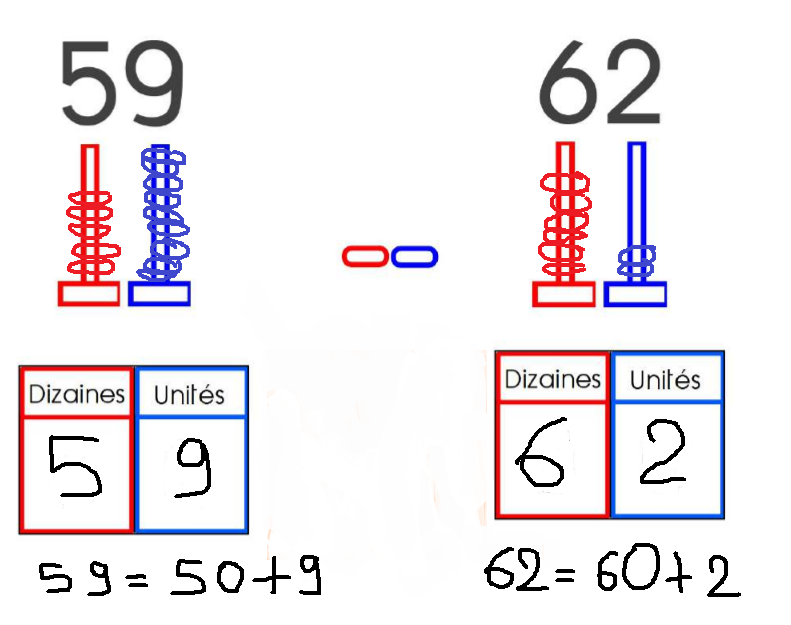 Exercice 2 :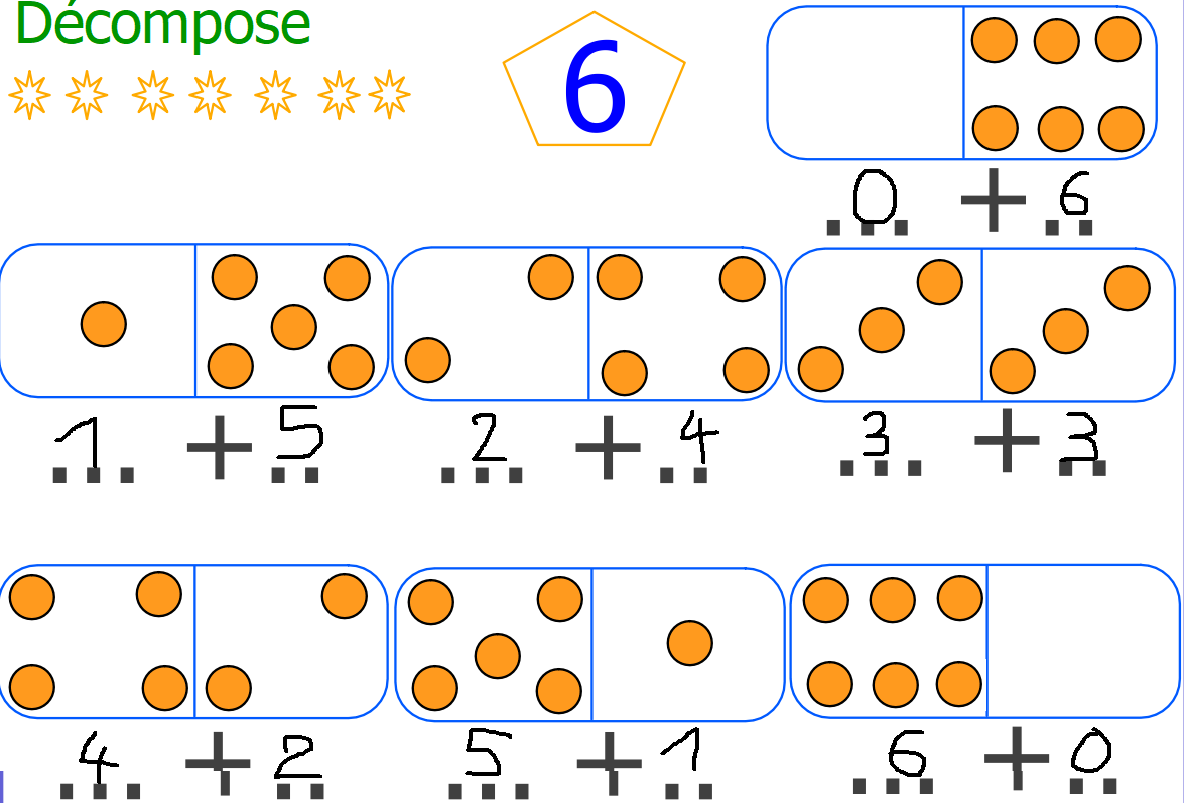 Exercice 3 :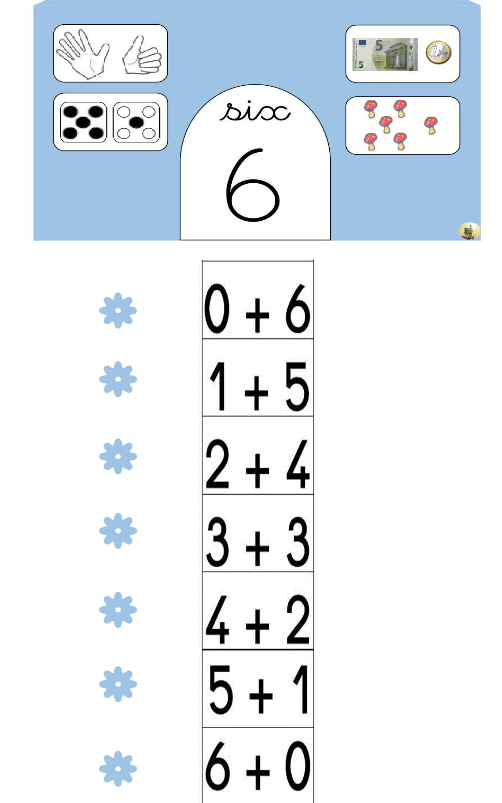 Exercice 4 :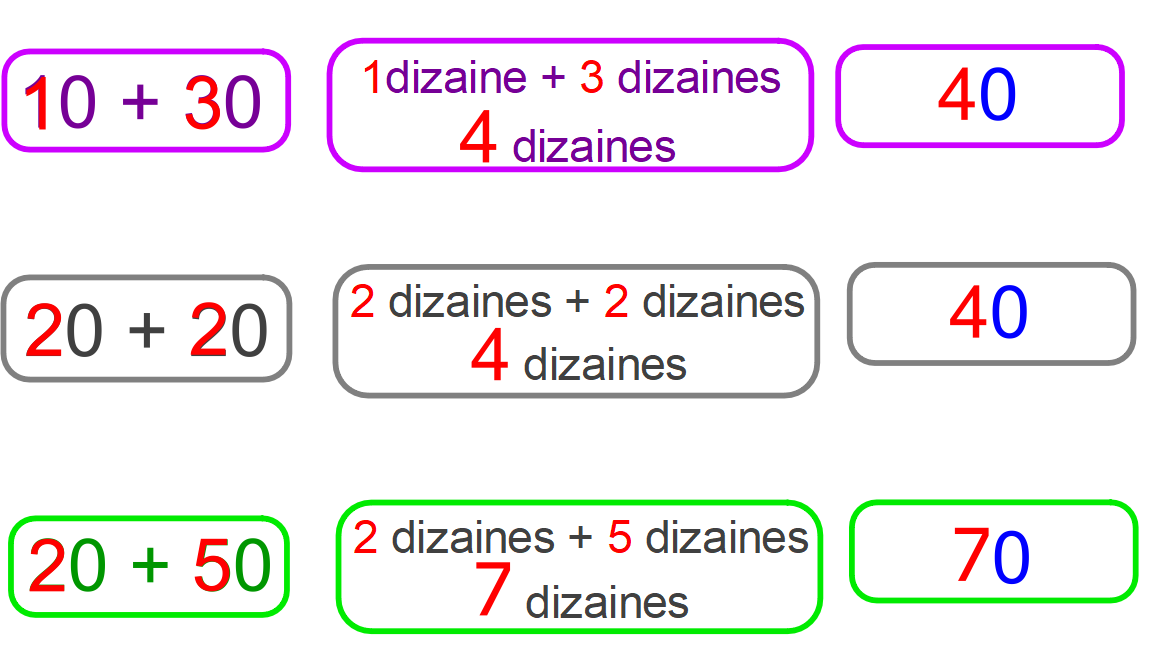 Exercice 5 :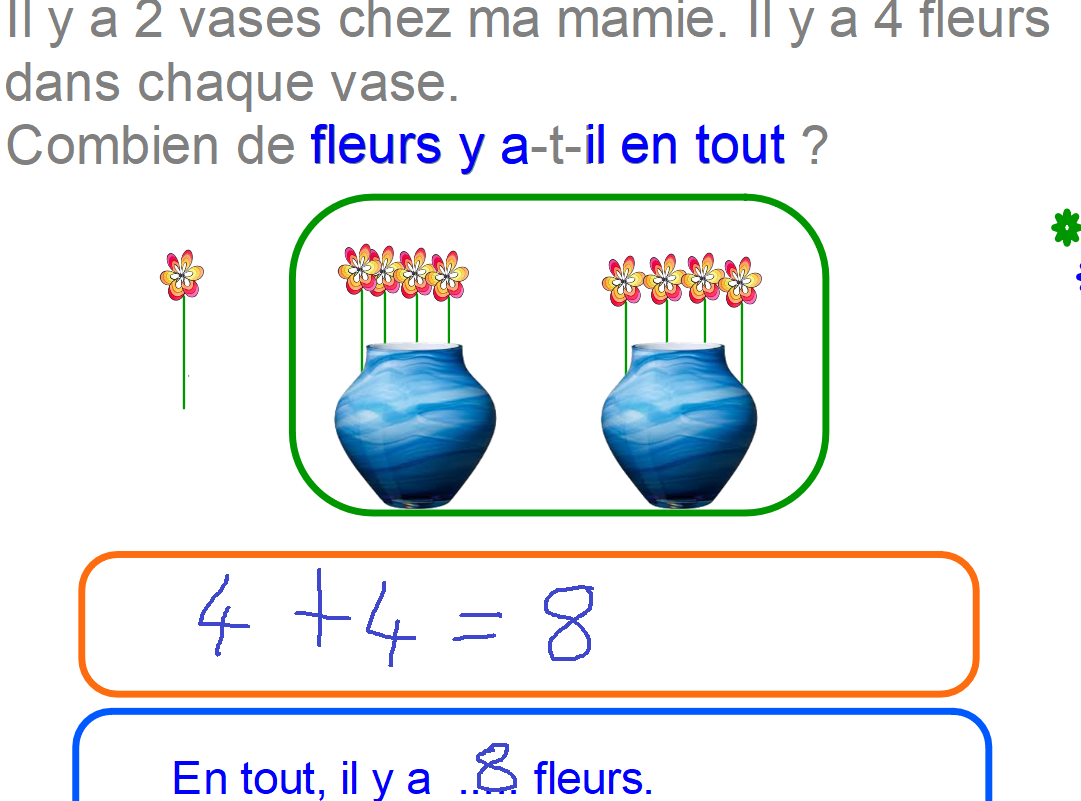 